ПРОФИЛАКТИКА ДЕТСКОГО ДОРОЖНО-ТРАНСПОРТНОГО ТРАВМАТИЗМА.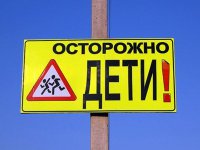 Профилактика детского дорожно-транспортного травматизма – проблема всего общества. Обучение детей правильному поведению на дорогах  необходимо начинать с самого раннего возраста.Задача педагогов и родителей – воспитать из детей грамотных и дисциплинированных участников дорожного движения.      Значительный пласт работы – это профилактика ДДТТ и формирования у детей навыков безопасного поведения на дорогах. Возрастающая плотность уличного движения делает дороги все более опасными для детей и, соответственно, вопросы профилактики детского дорожно-транспортного травматизма не теряют своей актуальности. Авторы многих работ, посвященных изучению детского травматизма, отмечают, что почти 2/3 из общего числа пострадавших на дороге детей попадает под машину из-за отсутствия главного транспортного навыка: предвидение скрытой опасности. Устранить эту причину, ограничиваясь только беседами с детьми, словесными наставлениями, невозможно. При движении на дороге, как и при любом движении, действуют не столько знания, сколько привычки, стереотипы.Наиболее распространённые причины дорожно-транспортных происшествий.Выход на проезжую часть в неустановленном месте перед  близко идущим транспортом (мало кто из наших детей имеет привычку останавливаться перед переходом проезжей части, внимательно её осматривать  и контролировать ситуацию слева и справа во время движения).Выход на проезжую часть из-за автобуса или другого препятствия (наши дети не привыкли идти к пешеходному переходу, выйдя из транспортного средства или осматривать проезжую часть).Игра на проезжей части (наши дети привыкли, что вся свободная территория – место для игр).Ходьба по проезжей части (даже при наличии рядом тротуара большая часть детей имеет привычку идти по проезжей части, при этом чаще всего со всевозможными нарушениями).Дорожно-транспортный травматизм детей в значительной мере обусловлен такими особенностями их психофизиологического развития, как незрелость; неспособность правильно оценивать обстановку; быстрое образование условных рефлексов и быстрое их исчезновение; потребность в движении, которая преобладает над осторожностью; стремление подражать взрослым; переоценка своих возможностей; специфичность реакции на приближающийся автомобиль и др.
Таким образом, обучение детей правилам безопасного поведения на дороге может уменьшить тяжелые последствия и возможность попадания его в ДТП. Единственный, кто может его в этом убедить, - взрослый человек, своим личным своим примером.Памятка Родителям.Вникая в суть не только самих Правил, но и дорожных ситуаций, с которыми Вашему ребенку ежедневно приходится сталкиваться на пути в детский сад, школу, в магазин, домой, вы научите его видеть не только то, что находится на поверхности дорожных аксиом, но и ощущать и предвосхищать то, что глубоко спрятано за категоричными словами “запрещается” - “разрешается”.Обучайте детей безопасному поведению на дорогах во время каждой прогулки, поездке с ними в гости, за город и т. д., учите их наблюдать за улицей и транспортом, анализировать дорожные ситуации, видеть их опасные моменты.Помните, что только объяснений недостаточно. Выработать у ребенка правильные навыки безопасного поведения на улице возможно лишь при условии повседневной тренировки.При выходе из дома обратите внимание на то, что рядом возможно движение транспорта. Убедитесь, что к вам не приближается транспортное средство и ваше дальнейшее движение безопасно.При движении по тротуару придерживайтесь правой стороны тротуара. Не ведите ребенка по краю тротуара: взрослый всегда должен находиться со стороны проезжей части.Приучите ребенка, идя по тротуару, наблюдать за выездом из дворов и других прилегающих территорий.Готовясь перейти дорогу, приучите ребенка: прежде, чем ступить на проезжую часть, обязательно остановиться, убедиться в безопасности – посмотреть налево, при необходимости – направо.Тренируйте у детей глазомер. Ребенок должен уметь, находясь на тротуаре, определять безопасное расстояние от себя до ближайших машин.Не стойте с ребенком на краю тротуара, так как проезжающая машина может зацепить, наехать задними колесами.Обратите внимание ребенка на транспортное средство, готовящееся к повороту. Расскажите о сигналах указателей поворота у автомобилей и жестах мотоциклиста и велосипедиста.При переходе проезжей части переходите дорогу только по пешеходным переходам и на перекрестках по линии тротуара; выходя на проезжую часть, прекращайте разговоры: ребенок должен привыкнуть, что при переходе улицы разговаривать нельзя.Не спешите и не бегите, переходите дорогу размеренным шагом, иначе ребенок привыкнет спешить и бегать там, где надо наблюдать для обеспечения безопасности дорожного движения. Ребенку необходимо объяснить, что необходимо переходить улицу строго под прямым углом для лучшего наблюдения за изменяющейся обстановкой транспорта на проезжей части.Не начинайте переходить улицу, по которой редко проезжают транспортные средства, не посмотрев вокруг. Объясните ребенку, что автомобили могут неожиданно появиться из переулка, со двора.Крепко держите маленьких детей за руку, будьте готовы удержать его при попытке вырваться.Обратите внимание ребенка, что если на улице есть предметы, загораживающие обзор проезжей части (стоящий автомобиль, забор, кусты и др.), то за ними может скрываться движущееся транспортное средство. Не забывайте, что выход из-за препятствия - типичная ошибка детей.При наличии светофора идите только на зеленый сигнал светофора, и только после того, как  убедитесь в безопасности. Ребенок должен привыкнуть, что на красный и желтый сигнал переходить дорогу нельзя, даже если нет транспорта.Не торопитесь перейти дорогу, если на другой стороне вы увидели нужный вам автобус, друзей, родственников. Ребенок может повторить вашу ошибку.При переходе проезжей части по нерегулируемому перекрестку в группе людей учите ребенка внимательно следить за транспортом, чтобы ребенок не подражал поведению спутников, не наблюдая за транспортными средствами.ПРИ ПОСАДКЕ И ВЫСАДКЕ ИЗ АВТОБУСА, ТРАМВАЯ:• Выходите из транспорта впереди ребенка. Ребенок может упасть при выходе. Дети постарше могут выбежать из-за стоящего транспортного средства на проезжую часть.• Подходите для посадки к двери общественного транспорта после полной его остановки.• Научите ребенка быть внимательным в зоне остановки - это опасное место: автобус закрывает обзор дороги, кроме того, пешеходы спешат и могут столкнуть ребенка на проезжую часть.• Научите ребенка переходить дорогу при выходе из транспортного средства только тогда, когда это транспортное средство уйдет с остановки.ПОМНИТЕ, ЖИЗНЬ И ЗДОРОВЬЕ ВАШЕГО РЕБЕНКА В ВАШИХ РУКАХ! Вы главные учителя по одному из важнейших уроков «Безопасности дорожного движения» в жизни вашего ребенка. Ваш пример, опыт и совет по безопасному дорожному движению необходимы вашему ребенку.Как вести себя во дворе, на улицах, дома и в общественных местах 1. Прежде чем выйти из квартиры (дома), посмотрите в глазок и убедитесь, что на площадке (около двери) нет посторонних, в противном случае переждите. 2. Никогда не заходите в лифт с посторонними (незнакомыми), а также в подъезд или на лестничную площадку, если там стоят подозрительные люди, особенно группа людей. 3. Если на вас все же напали в лифте, постарайтесь нажать кнопку «Вызов диспетчера», но не кричите, особенно в тех случаях, когда уверены, что поблизости есть люди, способные помочь. 4. Проводя время во дворе, держитесь подальше от компаний подростков, которые старше вас, находятся в состоянии алкогольного или наркотического опьянения, играют в азартные игры и т. п. 5. Никогда не садитесь в транспорт (машину, мотоцикл и т. п.) с незнакомыми людьми. 6. Не выносите на улицу дорогие вещи (магнитофон и т. п.), если около дома нет старших. 7. Не носите с собой ценности, деньги (без особой на то необходимости). 8. Не лазайте по подвалам, чердакам, крышам. 9. Гуляя на улице, постарайтесь держаться ближе к своему дому, находиться в знакомой компании. Последнее условие обязательно, если вы уходите далеко от дома, особенно в чужой район на дискотеку, в магазин, на концерт и т. п. При этом желательно, чтобы взрослые знали, где вы находитесь. 10. Призыв о помощи - это не свидетельство трусости, а необходимое средство самозащиты, иногда - спасения. 11. Если вы попали в западню - нападающих больше, они явно сильнее, поблизости нет никого, кто мог бы прийти на помощь, то лучше отдайте деньги или вещь, которую они требуют. Помните, что ваша жизнь и здоровье дороже всего. 12. Если вас начинают преследовать, идите (бегите) туда, где, много людей, больше света (ночью) и т. д. 13. Никогда не играйте в азартные игры, особенно, на деньги со старшими ребятами или взрослыми, вообще с незнакомыми людьми. 14. В целях личной безопасности необходимо: - стараться не оставаться в одиночестве, особенно на улице, по пути в школу и обратно, в места досуга; - чаще менять маршруты своего движения в школу, магазин, к друзьям и т. д.; - никогда не заговаривать с незнакомыми, а тем более в чем-то подозрительными людьми; - не садиться в чужие машины, не ездить с незнакомыми людьми; - всегда ставить в известность родственников о том, куда и когда вы направляетесь, у кого, сколько и где собираетесь быть, когда и каким путем собираетесь возвращаться (если есть возможность, сообщите номер телефона, иные координаты, по которым вас можно найти).

